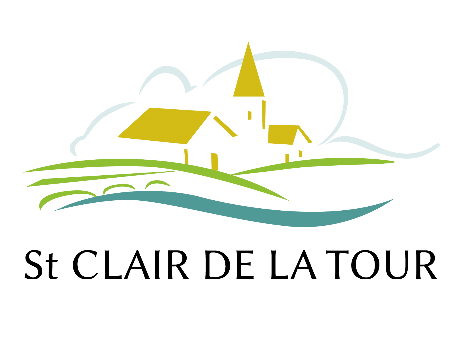 Demande de diffusion- événements associations -Je soussigné(e) : 	Nom de l’association : 	Qualité du demandeur : 	Téléphone : 	Mail : 	Demande que l’évènement suivant :Nom de la manifestation : 	Date(s) : 	Heures : 	Lieu : 	Autres renseignements à diffuser : 	Soit diffusé via : le site internet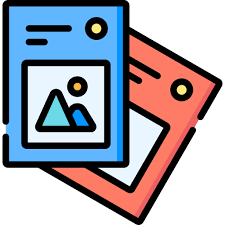  la lettre d’information la page Facebook le panneau d’affichage lumineux *Pour des raisons de lisibilité et de contraintes techniques, le service communication se réserve le droit de reformuler votre message si nécessaire ou de refuser le message proposé.  l’affichage de banderole(s) (renseigner page 2) ** Réservés aux services publics et événements Saint Clairois pour des raisons de disponibilités d’espace   Votre demande doit être faite 2 semaines au plus tard avant la date de diffusion souhaitée. L’AFFICHAGE SAUVAGE EST INTERDIT SUR LA COMMUNE (ARRÊTÉ N°377-2017-29)AFFICHAGE DE BANDEROLE(S)Panneau(x) :	  Saint Clair Textiles             Entrée du parc             Rond-point de Bièze Je m’engage à :  installer la / les banderole(s) en respectant les dates et lieux validés par la mairie  retirer la / les banderole(s) dès la manifestation terminée.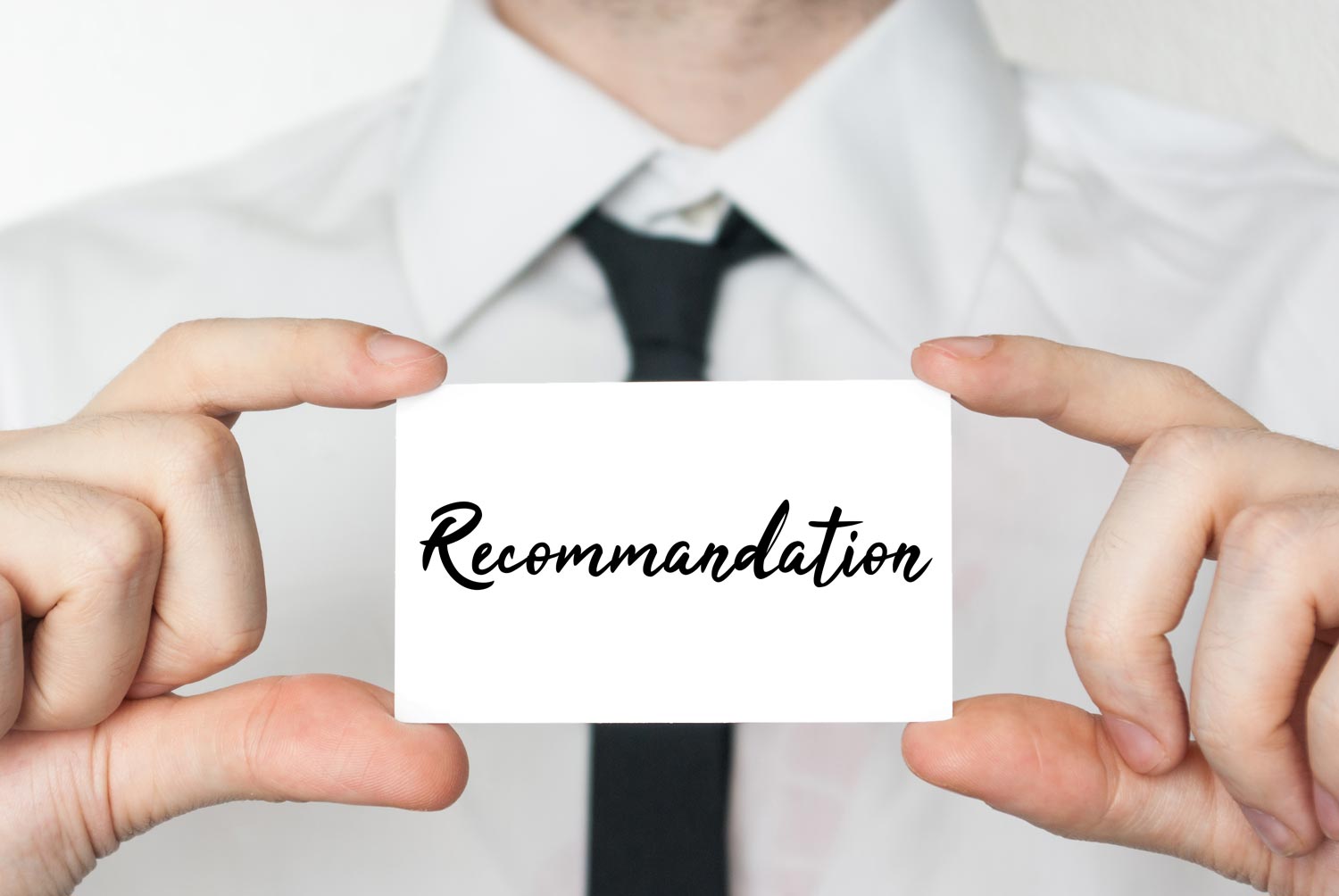 Les associations peuvent utiliser les supports métalliques pour afficher des banderoles afin d’annoncer les manifestations. La taille maximale est 0,75 m x 3,5 m de longueur afin de pouvoir en accrocher au maximum trois en même temps (la dernière se trouvera accrochée à la partie non grillagée).Seules les banderoles ayant fait une demande de diffusion peuvent être accrochées.     AFFICHAGE DE BANDEROLE(S) - PARTIE RÉSERVÉE À LA MAIRIERéponse : 	  Favorable       DéfavorablePanneau(x) :	  Dickson          Salle polyvalente        Rond-point de BièzeDu : ____ / ____ / ________ au ____ / ____ / ________Mentions légales : Le Règlement Général sur la Protection des Données (RGPD) est la nouvelle réglementation européenne concernant le traitement et la circulation des données à caractère personnel. Ce texte de loi est en vigueur depuis le 25 Mai 2018. Protection des données personnelles : Notre politique de protection de la vie privée vous permet d'en savoir plus sur la collecte et le traitement de vos données personnelles ainsi que sur vos droits. Si vous souhaitez accéder, faire modifier, mettre à jour ou supprimer vos coordonnées adressez une demande à : mairie@stclairdelatour.com ou Mairie, 2 Place de la Mairie 38110 SAINT CLAIR DE LA TOUR.Identité du responsable du traitement : Monsieur le Maire - Mairie de Saint Clair de la Tour, 2 Place de la Mairie 38110 SAINT CLAIR DE LA TOUR - Tel : 04 74 97 14 53 / Fax : 04 74 97 81 75.Les traitements relatifs à vos données personnelles et finalités : Les renseignements transmis par les associations font l’objet d’un traitement informatisé obligatoire pour la réalisation du traitement. Quels destinataires ? Peuvent être destinataires des données dans la limite de leurs attributions respectives, le maire, les élus et les agents municipaux de la commune.Pendant quelle durée ? Vos données seront conservées pendant 2 ans. Quels sont vos droits ? Conformément à la loi Informatique et Libertés du 6 janvier 1978 modifiée, vous disposez de droits d'accès, de rectification et d'opposition aux données personnelles vous concernant, ainsi que d'un droit de consultation de la liste des traitements mis en œuvre par la Mairie de Saint Clair de la Tour. Vous pouvez exercer ces droits soit par mail : mairie@stclairdelatour.com soit par voie postale : Mairie, 2 Place de la Mairie 38110 SAINT CLAIR DE LA TOUR. S'il existe un doute sur votre identité un justificatif d'identité pourra vous être demandé. Je déclare avoir pris connaissance des informations relatives au Règlement Général sur la Protection des Données (RGPD) ci-joint et donner mon consentement.Fait à Saint Clair de la Tour, le ____ / ____ / ________Signature du demandeur :